Requerimento de InscriçãoA matrícula no Curso Oficial para Ingresso na Carreira da Magistratura deverá ser realizada no período compreendido entre 29 de julho a 2 de agosto de 2013, no seguinte endereço: Escola do Poder Judiciário - Esjud, localizada na Rua Tribunal de Justiça, s/n., Via Verde, Cep: 69.920-193, Rio Branco/AC, telefones: (68) 3302-0405 ou, ainda, por meio da internet no site www.tjac.jus.br.O Curso Oficial para Ingresso na Carreira da Magistratura terá início no dia 12 de agosto de 2013, às 08h, na Escola do Poder Judiciário - Esjud, localizada na Rua Tribunal de Justiça, s/n., Via Verde, Cep: 69.920-193, Rio Branco/AC.Os candidatos-alunos inscritos no Curso Oficial para Ingresso na Carreira da Magistratura devem observar a regulamentação contida no Edital n.º 23 – TJAC – JUIZ SUBSTITUTO, de 09 de julho de 2013.Rio Branco (AC), ______, de ____________________ de 2013.______________________________________Candidato-aluno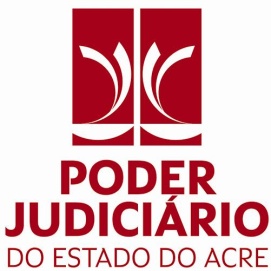 CONCURSO PÚBLICO PARA PREENCHIMENTO DE VAGAS EFORMAÇÃO DE CADASTRO DE RESERVA PARA O CARGO DE JUIZ SUBSTITUTOCURSO OFICIAL PARA INGRESSO NA CARREIRA DA MAGISTRATURACandidato-Aluno:Endereço:RG:CPF:Data de Nascimento: